					ПРЕСС-РЕЛИЗ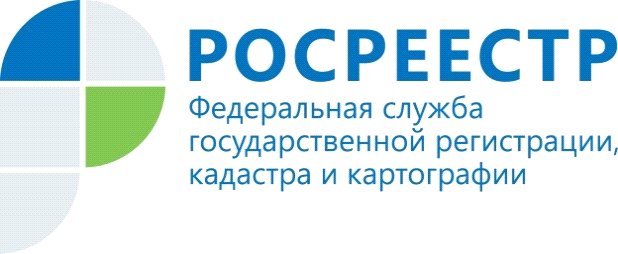 УПРАВЛЕНИЕ РОСРЕЕСТРА ПО МУРМАНСКОЙ ОБЛАСТИ ИНФОРМИРУЕТУправление Росреестра по Мурманской области реализует функцию государственного земельного надзора на территории Мурманской области. Как показывает анализ поступающих на рассмотрение обращений граждан, а также практика проведения проверок, наиболее часто встречающимся нарушением земельного законодательства является самовольное занятие земельного участка или части земельного участка, в том числе использование земельного участка лицом, не имеющим предусмотренных законодательством Российской Федерации прав на указанный земельный участокГраждане устанавливают заборы за пределами границ своих земельных участков, размещают на чужой земле хозяйственные постройки. Ответственность за подобные действия установлена статьей 7.1 Кодекса Российской Федерации об административных правонарушениях и предусматривает штраф (для граждан не менее 5000 руб.).Поэтому, прежде чем возводить заборы, размещать различные строения, убедитесь, что Вы действуете в границах принадлежащего Вам земельного участка, чтобы не стать нарушителем земельного законодательства.01.06.2018Контакты для СМИ: Швейцер Татьяна Федоровна, тел. 44-10-94, факс 45-52-79, e-mail: 51_upr@rosreestr.ru